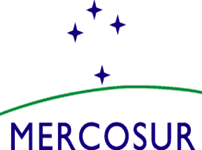 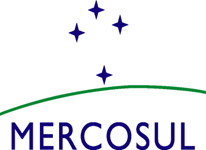 MERCOSUR/CT Nº 7/ACTA N° 04/22III REUNIÓN EXTRAORDINARIA DEL COMITÉ TÉCNICO Nº 7 “DEFENSA DEL CONSUMIDOR”Se realizó el 31 de octubre de 2022, en ejercicio de la Presidencia Pro Tempore de Uruguay (PPTU), la III Reunión Extraordinaria del Comité Técnico Nº 7 “Defensa del Consumidor”, por sistema de videoconferencia de conformidad con lo dispuesto en la Resolución GMC Nº 19/12, con la participación de las delegaciones de Argentina, Brasil, Paraguay y Uruguay. La Lista de Participantes consta como Anexo I.La Agenda de la Reunión consta como Anexo II.El Resumen del Acta consta como Anexo III.Fueron tratados los siguientes temas:REGISTRO ESTADÍSTICO DE LOS SECTORES CON MÁS RECLAMOS DE CONSUMO MERCOSUR La SM/UTECEM presentó un informe sobre los Datos Estadísticos de los Reclamos de Consumo del MERCOSUR, destacando el análisis realizado a cada uno de los archivos con los datos estadísticos remitidos a la SM/UTECEM por la PPTU. Además, también presentó una nueva propuesta del Manual de Suministro y Tratamiento Uniforme de los datos Estadísticos de los Reclamos de consumos del MERCOSUR que constan como Anexo IV y V, respectivamente.Las delegaciones agradecieron a la SM/UTECEM e intercambiaron comentarios respecto al informe y del Manual. Al respecto, acordaron que los datos serán suministrados de forma anual, con limite de entrega 31 de marzo de cada año. En este sentido, acordaron elevar a la CCM el Manual de Suministro y Tratamiento Uniforme de los datos Estadísticos de los Reclamos de consumos del MERCOSUR para su aprobación. Asimismo, el CT N° 7 solicitó a la CCM instruir a la SM/UTECEM encargarse de la recepción, consolidación, resguardo y divulgación de los datos estadísticos de los reclamos de consumo del MERCOSUR.En caso de aprobarse por la CCM, se enviarán los datos a partir del año 2019.MIGRACIÓN DEL ALOJAMIENTO DE LA ESCUELA MERCOSUR DE DEFENSA DEL CONSUMIDORLa delegación de Argentina informó sobre las gestiones realizadas con la SM a efectos de la migración del alojamiento de la escuela MERCOSUR de defensa del consumidor y al interior de su Ministerio, las cuales se encuentran encaminadas.La migración fue propuesta por la CRPM, y fue avalado por el CT7 en intercambios previos a la presente Reunión Extraordinaria. REMISIÓN A ESTUDIO DE LA RED ACADÉMICA DE ASUNTOS PREVISTOS EN EL PROGRAMA DE TRABAJO 2022El CT N° 7 acordó remitir a la Red academia la ampliación de los estudios sobre publicidad de productos o servicios, tanto por medios tradicionales de influenciadores, publicidad abusiva, violenta y sexista; y una guía sobre inductores de comportamientos (behavioural insights) para operadores de las agencias gubernamentales nacionales de defensa del consumidor de los Estados Partes y Asociados; previstos en el Programa de Trabajo 2022.PROGRAMAR LA REUNIÓN CONJUNTA CON EL SGT N° 3 SOBRE INFORMACIÓN AL CONSUMIDOR DEL ETIQUETADO DE EFICIENCIA ENERGÉTICA   La PPTU informó que circulará vía e-mail una propuesta de fecha a efectos de convocar, a la brevedad, una reunión conjunta con el SGT N° 3 “Reglamentos Técnicos y Evaluación de la Conformidad” para el tratamiento de las propuestas de actividades de cooperación mencionadas en el marco del proyecto PTB-MERCOSUR “Fortalecimiento de la Infraestructura de la Calidad para el Fomento de la Eficiencia Energética entre el MERCOSUR y Alemania”. PRÓXIMA REUNIÓNLa próxima Reunión Ordinaria del CT Nº 7 “Defensa del Consumidor” será convocada oportunamente por la PPT.ANEXOSLos Anexos que forman parte de la presente Acta son los siguientes:Anexo ILista de ParticipantesAnexo IIAgenda Anexo IIIResumen del ActaAnexo IVInforme sobre los Datos Estadísticos de los Reclamos de Consumo del MERCOSUR Anexo VManual de Suministro y Tratamiento Uniforme de los datos Estadísticos de los Reclamos de consumos del MERCOSUR._____________________________Por la delegación de ArgentinaVanina Ailén Rios_____________________________Por la delegación de BrasilAlexandre Carneiro Pereira_____________________________Por la delegación de ParaguayJuan Marcelo Estigarribia López ___________________________Por la delegación de UruguayÁlvaro Fuentes